Hart op de tong 													*  Verwondering  *						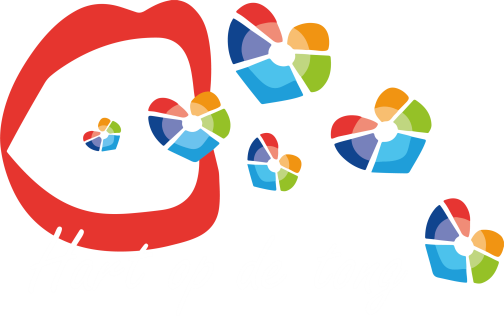 Psalm 104 ‘Laat de Heer zich verheugen in al zijn werken.’  Groeivragen:Wat was het dat God jou door de vorige keer/groeigroep duidelijk had gemaakt? Wat had je voorgenomen om te doen en hoe is dat gegaan?Verwerkingsvragen psalm 104:A of BA. Wat is jouw favoriete of leukste wilde dier, waarom? 
B. Schep/Creëer jij zelf ook? Wat dan?Denk aan de inleiding. Hoe klinkt een getuigenis van iemand die de schepping als bewijs van God ziet voor jou? Herken jij iets van de hmmm’s? Heb jij last van het wereldbeeld (bijv. platte aarde op pijlers) van de schrijver van psalm 104? Hoe ga je daarmee om?Wat is de boodschap van psalm 104?Maak de volgende zin af: Als ik me over de schepping verwonder dan …a. Wat is voor jou de relatie tussen God en de schepping? Ontdek jij God in de natuur?b. Wat is de relatie tussen God en de schepping volgens psalm 104?c. Zie jij een verschil tussen je antwoord op a en b? Wat betekent dit? Helpt/hielp psalm 104 jou?a. Wat is de waarde van onze verwondering over de schepping?
b. Kan verwondering meer een plaats krijgen in jouw leven? Hoe?Extra :Stelling: De natuurwetenschappen helpen mij om meer verwondering te krijgen voor God de schepper.Stelling: Mijn geloof in de aarde en het leven erop als schepping en mijn geloof in de mens als rentmeester daarvan helpt mij in mijn positie t.o.v. klimaatopwarming en wat ik daarmee moet.Groeivragen:Wat heeft Gods Geest jou door deze psalm, via de preek of in deze avond duidelijk gemaakt?Welke actie kun je daarmee verbinden? Mag de groep de volgende keer bij jou op deze actie terugkomen over hoe dat verlopen is? Bid voor elkaar.